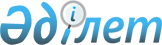 О внесении изменений в решение Аральского районного маслихата от 22 декабря 2017 года № 121 "О районном бюджете на 2018-2020 годы"
					
			С истёкшим сроком
			
			
		
					Решение Аральского районного маслихата Кызылординской области от 25 октября 2018 года № 195. Зарегистрировано Департаментом юстиции Кызылординской области 29 октября 2018 года № 6488. Прекращено действие в связи с истечением срока
      В соответствии со статьей 109 кодекса Республики Казахстан от 4 декабря 2008 года "Бюджетный кодекс Республики Казахстан" и подпунктом 1) пункта 1 статьи 6 Закона Республики Казахстан от 23 января 2001 года "О местном государственном управлении и самоуправлении в Республике Казахстан" Аральский районный маслихат РЕШИЛ:
      1. Внести в решение очередной двадцатой сессии Аральского районного маслихата от 22 декабря 2017 года № 121 "О районном бюджете на 2018-2020 годы" (зарегистрировано в Реестре государственной регистрации нормативных правовых актов за номером 6101, опубликовано в эталонном контрольном банке нормативных правовых актов Республики Казахстан 9 января 2018 года) следующие изменения:
      пункт 1 изложить в следующей новой редакции:
      "1. Утвердить районный бюджет на 2018-2020 годы согласно приложениям 1, 2 и 3, в том числе на 2018 год в следующем объеме:
      1) доходы - 14 519 894,7 тысяч тенге, в том числе:
      налоговые поступления - 1 879 383 тысяч тенге;
      неналоговые поступления - 19 944 тысяч тенге;
      поступления от продажи основного капитала - 43 350 тысяч тенге;
      поступления трансфертов – 12 577 217,7 тысяч тенге, в том числе объем субвенции - 9 054 373 тысяч тенге;
      2) затраты - 14 515 848,5 тысяч тенге;
      3) чистое бюджетное кредитование - 1 309 тысяч тенге;
      бюджетные кредиты - 10 926 тысяч тенге;
      погашение бюджетных кредитов - 9 617 тысяч тенге;
      4) сальдо по операциям с финансовыми активами - 51 103 тысяч тенге; 
      приобретение финансовых активов – 51 103 тысяч тенге;
      поступления от продажи финансовых активов государства - 0;
      5) дефицит (профицит) бюджета - - 48 365,8 тысяч тенге;
      6) финансирование дефицита (использование профицита) бюджета - 48 365,8 тысяч тенге.";
      приложения 1, 4 данного решения изложить согласно приложениям 1, 2 к настоящему решению.
      2. Настоящее решение вводится в действие с 1 января 2018 года и подлежит официальному опубликованию. Районный бюджет на 2018 год Расходы на 2018 год по бюджетным программам сельских округов района
					© 2012. РГП на ПХВ «Институт законодательства и правовой информации Республики Казахстан» Министерства юстиции Республики Казахстан
				
      Председатель внеочередной тридцать
второй сессий Аральского районного
маслихата

Т. Канатов

      Секретарь Аральского районного
маслихата

Д. Мадинов
Приложение к решению Аральского районного маслихата от "25." октября 2018 года №195Приложение 1 к решению Аральского районного маслихата от "22" декабря 2017 года № 121
Категория 
Категория 
Категория 
Категория 
сумма (тысяч тенге)
Класс 
Класс 
Класс 
сумма (тысяч тенге)
Подкласс 
Подкласс 
сумма (тысяч тенге)
Наименование 
сумма (тысяч тенге)
1
2
3
4
5
1. Доходы
14 519 894,7
1
Налоговые поступления
1 887 604
01
Подоходный налог
290 964
2
Индивидуальный подоходный налог
290 964
03
Социальный налог
261 919
1
Социальный налог
261 919
04
Hалоги на собственность
1 287 256
1
Hалоги на имущество
1 260 533
3
Земельный налог
5 492
4
Hалог на транспортные средства
20 431
5
Единый земельный налог
800
05
Внутренние налоги на товары, работы и услуги
39 084
2
Акцизы
6 736
3
Поступления за использование природных и других ресурсов
13 332
4
Сборы за ведение предпринимательской и профессиональной деятельности
17 090
`
5
Налог на игорный бизнес
1 926
 

08
Обязательные платежи, взимаемые за совершение юридически значимых действий и (или) выдачу документов уполномоченными на то государственными органами или должностными лицами
8 381
1
Государственная пошлина
8 381
2
Неналоговые поступления
11 723
01
Доходы от государственной собственности
8 201
5
Доходы от аренды имущества, находящегося в государственной собственности
7 870
7
Вознаграждения по кредитам, выданным из государственного бюджета
11
9
Прочие доходы от государственной собственности
320
04
Штрафы, пени, санкции, взыскания, налагаемые государственными учреждениями, финансируемыми из государственного бюджета, а также содержащимися и финансируемыми из бюджета (сметы расходов) Национального Банка Республики Казахстан
197
1
Штрафы, пени, санкции, взыскания, налагаемые государственными учреждениями, финансируемыми из государственного бюджета, а также содержащимися и финансируемыми из бюджета (сметы расходов) Национального Банка Республики Казахстан, за исключением поступлений от организаций нефтяного сектора
197
06
Прочие неналоговые поступления
3 325
1
Прочие неналоговые поступления
3 325
3
Поступления от продажи основного капитала
43 350
01
Продажа государственного имущества, закрепленного за государственными учреждениями
530
1
Продажа государственного имущества, закрепленного за государственными учреждениями
530
03
Продажа земли и нематериальных активов
42 820
1
Продажа земли
33 020
2
Продажа нематериальных активов
9 800
4
Поступления трансфертов
12 577 217,7
02
Трансферты из вышестоящих органов государственного управления
12 577 217,7
2
Трансферты из областного бюджета
12 577 217,7
Функциональная группа
Функциональная группа
Функциональная группа
Функциональная группа
сумма 

(тысяч тенге)
Администратор бюджетных программ
Администратор бюджетных программ
Администратор бюджетных программ
сумма 

(тысяч тенге)
Программа 
Программа 
сумма 

(тысяч тенге)
Наименование 
сумма 

(тысяч тенге)
2. Расходы
14 515 848,5
01
Государственные услуги общего характера
812 447
112
Аппарат маслихата района (города областного значения)
30 502
001
Услуги по обеспечению деятельности маслихата района (города областного значения)
29 216
003
Капитальные расходы государственных органов
1 286
122
Аппарат акима района (города областного значения)
191 035
001
Услуги по обеспечению деятельности акима района (города областного значения)
158 680
003
Капитальные расходы государственных органов
32 355
123
Аппарат акима района в городе, города районного значения, поселка, села, сельского округа
267 709
 

001
Услуги по обеспечению деятельности акима района в городе, города районного значения, поселка, села, сельского округа
267 709
452
Отдел финансов района (города областного значения)
116 949
 

001
Услуги по реализации государственной политики в области исполнения бюджета района и управления коммунальной собственностью района (города областного значения)
27 712
003
Проведение оценки имущества в целях налогообложения
1 757
010
Приватизация, управление коммунальным имуществом, постприватизационная деятельность и регулирование споров, связанных с этим
400
018
Капитальные расходы государственных органов
280
 

113
Целевые текущие трансферты из местных бюджетов
86 800
805
Отдел государственных закупок района (города областного значения)
18 553
001
Услуги по реализации государственной политики в области закупок на местном уровне
15 853
003
Капитальные расходы государственных органов
2 700
453
Отдел экономики и бюджетного планирования района (города областного значения)
31 942
 

001
Услуги по реализации государственной политики в области формирования и развития экономической политики, системы государственного планирования
31 642
004
Капитальные расходы государственных органов
300
458
Отдел жилищно-коммунального хозяйства, пассажирского транспорта и автомобильных дорог района (города областного значения)
63 144
 

001
Услуги по реализации государственной политики на местном уровне в области жилищно-коммунального хозяйства, пассажирского транспорта и автомобильных дорог 
33 477
004
Капитальные расходы государственных органов
1 000
113
Целевые текущие трансферты из местных бюджетов
28 667
472
Отдел строительства, архитектуры и градостроительства района (города областного значения)
7 069
040
Развитие объектов государственных органов
7 069
493
Отдел предпринимательства , промышленности и туризма района (города областного значения)
14 955
001
Услуги по реализации государственной политики на местном уровне в области развития предпринимательства, промышленности и туризма 
14 955
801
Отдел занятости, социальных программ и регистрации актов гражданского состояния района (города областного значения)
70 589
001
Услуги по реализации государственной политики на местном уровне в сфере занятости, социальных программ и регистрации актов гражданского состояния
60 219
003
Капитальные расходы государственных органов
1 543
032
Капитальные расходы подведомственных государственных учреждений и организаций
5 327
113
Целевые текущие трансферты из местных бюджетов
3 500
02
Оборона
12 660
122
Аппарат акима района (города областного значения)
12 660
005
Мероприятия в рамках исполнения всеобщей воинской обязанности
6 481
006
Предупреждение и ликвидация чрезвычайных ситуаций масштаба района (города областного значения)
2 492
007
Мероприятия по профилактике и тушению степных пожаров районного (городского) масштаба, а также пожаров в населенных пунктах, в которых не созданы органы государственной противопожарной службы
4 050
03
Общественный порядок, безопасность, правовая, судебная, уголовно-исполнительная деятельность
4 345
458
Отдел жилищно-коммунального хозяйства, пассажирского транспорта и автомобильных дорог района (города областного значения)
4 345
021
Обеспечение безопасности дорожного движения в населенных пунктах
4 345
04
Образование
8 082 530
123
Аппарат акима района в городе, города районного значения, поселка, села, сельского округа
177 397
004
Обеспечение деятельности организаций дошкольного воспитания и обучения
135 214
041
Реализация государственного образовательного заказа в дошкольных организациях образования
42 183
464
Отдел образования района (города областного значения)
255 672
040
Реализация государственного образовательного заказа в дошкольных организациях образования
255 672
464
Отдел образования района (города областного значения)
7 011 899
003
Общеобразовательное обучение
6 891 360
006
Дополнительное образование для детей
120 539
465
Отдел физической культуры и спорта района (города областного значения)
64 001
017
Дополнительное образование для детей и юношества по спорту
64 001
472
Отдел строительства, архитектуры и градостроительства района (города областного значения)
5 675
022
Строительство и реконструкция объектов начального, основного среднего и общего среднего образования
5 675
464
Отдел образования района (города областного значения)
567 886
001
Услуги по реализации государственной политики на местном уровне в области образования 
33 932
005
Приобретение и доставка учебников, учебно-методических комплексов для государственных учреждений образования района (города областного значения)
164 454
007
Проведение школьных олимпиад, внешкольных мероприятий и конкурсов районного (городского) масштаба
995
 

015
Ежемесячная выплата денежных средств опекунам (попечителям) на содержание ребенка-сироты (детей-сирот), и ребенка (детей), оставшегося без попечения родителей
16 664
029
Обследование психического здоровья детей и подростков и оказание психолого-медико-педагогической консультативной помощи населению
9 733
067
Капитальные расходы подведомственных государственных учреждений и организаций
298 736
068
Обеспечение повышения компьютерной грамотности населения
1 447
113
Целевые текущие трансферты из местных бюджетов
41 925
05
Здравоохранение
1 475
123
Аппарат акима района в городе, города районного значения, поселка, села, сельского округа
1 475
002
Организация в экстренных случаях доставки тяжелобольных людей до ближайшей организации здравоохранения, оказывающей врачебную помощь
1 475
06
Социальная помощь и социальное обеспечение
774 816,4
801
Отдел занятости, социальных программ и регистрации актов гражданского состояния района (города областного значения)
187 493
010
Государственная адресная социальная помощь
187 493
123
Аппарат акима района в городе, города районного значения, поселка, села, сельского округа
7 959
003
Оказание социальной помощи нуждающимся гражданам на дому
7 959
801
Отдел занятости, социальных программ и регистрации актов гражданского состояния района (города областного значения)
533 630,4
004
Программа занятости
248 548
 

006
Оказание социальной помощи на приобретение топлива специалистам здравоохранения, образования, социального обеспечения, культуры, спорта и ветеринарии в сельской местности в соответствии с законодательством Республики Казахстан
20 795
007
Жилищная помощь
20 997
008
Социальная поддержка граждан, награжденных орденами "Отан", "Данк" от 26 июля 1999 года удостоенных высокого звания "Халық қаһарманы", почетных званий республики
275
009
Материальное обеспечение детей-инвалидов, воспитывающихся и обучающихся на дому
5 075
011
Социальная помощь отдельным категориям нуждающихся граждан по решениям местных представительных органов
131 853,4
014
Оказание социальной помощи нуждающимся гражданам на дому
1 570
 

017
Обеспечение нуждающихся инвалидов обязательными гигиеническими средствами и предоставление услуг специалистами жестового языка, индивидуальными помощниками в соответствии с индивидуальной программой реабилитации инвалида
54 549
023
Обеспечение деятельности центров занятости населения
49 968
801
Отдел занятости, социальных программ и регистрации актов гражданского состояния района (города областного значения)
45 734
018
Оплата услуг по зачислению, выплате и доставке пособий и других социальных выплат
2 207
050
Реализация Плана мероприятий по обеспечению прав и улучшению качества жизни инвалидов в Республике Казахстан на 2012 – 2018 годы
43 527
07
Жилищно-коммунальное хозяйство
659 811,6
458
Отдел жилищно-коммунального хозяйства, пассажирского транспорта и автомобильных дорог района (города областного значения)
454
049
Проведение энергетического аудита многоквартирных жилых домов
454
472
Отдел строительства, архитектуры и градостроительства района (города областного значения)
377 553
004
Проектирование, развитие и (или) обустройство инженерно-коммуникационной инфраструктуры
373 553
098
Приобретение жилья коммунального жилищного фонда
4 000
458
Отдел жилищно-коммунального хозяйства, пассажирского транспорта и автомобильных дорог района (города областного значения)
10 146,6
012
Функционирование системы водоснабжения и водоотведения
1 630
048
Развитие благоустройства городов и населенных пунктов
8 516,6
472
Отдел строительства, архитектуры и градостроительства района (города областного значения)
239 793
005
Развитие коммунального хозяйства
10 000
006
Развитие системы водоснабжения и водоотведения
229 793
123
Аппарат акима района в городе, города районного значения, поселка, села, сельского округа
10 680
008
Освещение улиц населенных пунктов
6 780
009
Обеспечение санитарии населенных пунктов
3 900
458
Отдел жилищно-коммунального хозяйства, пассажирского транспорта и автомобильных дорог района (города областного значения)
21 185
018
Благоустройство и озеленение населенных пунктов
21 185
08
Культура, спорт, туризм и информационное пространство
740 285
123
Аппарат акима района в городе, города районного значения, поселка, села, сельского округа
163 663
006
Поддержка культурно-досуговой работы на местном уровне
163 663
455
Отдел культуры и развития языков района (города областного значения)
162 544
003
Поддержка культурно-досуговой работы
127 188
009
Обеспечение сохранности историко - культурного наследия и доступа к ним 
35 356
472
Отдел строительства, архитектуры и градостроительства района (города областного значения)
7 145
011
Развитие объектов культуры
7 145
465
Отдел физической культуры и спорта района (города областного значения)
103 291
001
Услуги по реализации государственной политики на местном уровне в сфере физической культуры и спорта
14 751
004
Капитальные расходы государственных органов
1 670
005
Развитие массового спорта и национальных видов спорта
56 062
006
Проведение спортивных соревнований на районном (города областного значения) уровне
30 101
032
Капитальные расходы подведомственных государственных учреждений и организаций
707
472
Отдел строительства, архитектуры и градостроительства района (города областного значения)
69 889
008
Развитие объектов спорта
69 889
455
Отдел культуры и развития языков района (города областного значения)
128 881
006
Функционирование районных (городских) библиотек
126 750
007
Развитие государственного языка и других языков народа Казахстана
2 131
456
Отдел внутренней политики района (города областного значения)
16 160
002
Услуги по проведению государственной информационной политики 
16 160
455
Отдел культуры и развития языков района (города областного значения)
27 939
001
Услуги по реализации государственной политики на местном уровне в области развития языков и культуры
21 792
032
Капитальные расходы подведомственных государственных учреждений и организаций
5 375
113
Целевые текущие трансферты из местных бюджетов
772
456
Отдел внутренней политики района (города областного значения)
60 773
 

001
Услуги по реализации государственной политики на местном уровне в области информации, укрепления государственности и формирования социального оптимизма граждан
32 439
003
Реализация мероприятий в сфере молодежной политики
25 970
006
Капитальные расходы государственных органов
2 364
09
Топливно-энергетический комплекс и недропользование
136 411,3
472
Отдел строительства, архитектуры и градостроительства района (города областного значения)
136 411,3
009
Развитие газотранспортной системы 
136 411,3
10
Сельское, водное, лесное, рыбное хозяйство, особо охраняемые природные территории, охрана окружающей среды и животного мира, земельные отношения
247 040,9
462
Отдел сельского хозяйства района (города областного значения)
22 386
001
Услуги по реализации государственной политики на местном уровне в сфере сельского хозяйства
22 386
472
Отдел строительства, архитектуры и градостроительства района (города областного значения)
3 509
010
Развитие объектов сельского хозяйства
3 509
473
Отдел ветеринарии района (города областного значения))
194 730,9
001
Услуги по реализации государственной политики на местном уровне в сфере ветеринарии
42 491,9
006
Организация санитарного убоя больных животных
200
007
Организация отлова и уничтожения бродячих собак и кошек
5 699
008
Возмещение владельцам стоимости изымаемых и уничтожаемых больных животных, продуктов и сырья животного происхождения
100
009
Проведение ветеринарных мероприятий по энзоотическим болезням животных
12 898
010
Проведение мероприятий по идентификации сельскохозяйственных животных
2 457
011
Проведение противоэпизоотических мероприятий
128 905
032
Капитальные расходы подведомственных государственных учреждений и организаций
1 980
463
Отдел земельных отношений района (города областного значения)
17 272
001
Услуги по реализации государственной политики в области регулирования земельных отношений на территории района (города областного значения)
14 572
006
Землеустройство, проводимое при установлении границ районов, городов областного значения, районного значения, сельских округов, поселков, сел
2 000
007
Капитальные расходы государственных органов
700
462
Отдел сельского хозяйства района (города областного значения)
9 143
099
Реализация мер по оказанию социальной поддержки специалистов
9 143
11
Промышленность, архитектурная, градостроительная и строительная деятельность
21 509
472
Отдел строительства, архитектуры и градостроительства района (города областного значения)
21 509
001
Услуги по реализации государственной политики в области строительства, архитектуры и градостроительства на местном уровне
21 509
12
Транспорт и коммуникации
1 456 690,2
458
Отдел жилищно-коммунального хозяйства, пассажирского транспорта и автомобильных дорог района (города областного значения)
1 456 690,2
022
Развитие транспортной инфраструктуры
218 439,2
023
Обеспечение функционирования автомобильных дорог
161 550
045
Капитальный и средний ремонт автомобильных дорог районного значения и улиц населенных пунктов
110 020
051
Реализация приоритетных проектов транспортной инфраструктуры
966 681
13
Прочие
70 244
493
Отдел предпринимательства, промышленности и туризма района (города областного значения)
408
006
Поддержка предпринимательской деятельности
408
123
Аппарат акима района в городе, города районного значения, поселка, села, сельского округа
28 500
040
Реализация мер по содействию экономическому развитию регионов в рамках Программы Развитие регионов до 2020 года
28 500
452
Отдел финансов района (города областного значения)
41 336
012
Резерв местного исполнительного органа района (города областного значения) 
41 336
14
Обслуживание долга
11
452
Отдел финансов района (города областного значения)
11
013
Обслуживание долга местных исполнительных органов по выплате вознаграждений и иных платежей по займам из областного бюджета
11
15
Трансферты
1 495 572,1
452
Отдел финансов района (города областного значения)
1 495 572,1
006
Возврат неиспользованных (недоиспользованных) целевых трансфертов
22 782,1
024
Целевые текущие трансферты в вышестоящие бюджеты в связи с передачей функций государственных органов из нижестоящего уровня государственного управления в вышестоящий
399 602
038
Субвенций
1 052 114
051
Трансферты передаваемые органам местного самоуправления
21 074
3.Чистое бюджетное кредитование
1 309
Бюджетные кредиты
10 926
10
Сельское, водное, лесное, рыбное хозяйство, особо охраняемые природные территории, охрана окружающей среды и животного мира, земельные отношения
10 926
462
Отдел сельского хозяйства района (города областного значения)
10 926
008
Бюджетные кредиты для реализации мер социальной поддержки специалистов
10 926
5
Погашение бюджетных кредитов
 9 617
1
Погашение бюджетных кредитов, выданных из государственного бюджета
 9 617
13
Погашение бюджетных кредитов, выданных из местного

бюджета физическим лицам
 9 617
4. Сальдо по операциям с финансовыми активами
51 103
Приобретение финансовых активов
51 103
О7
Жилищно-коммунальное хозяйство
51 103
458
Отдел жилищно-коммунального хозяйства, пассажирского транспорта и автомобильных дорог района (города областного значения)
51 103
054
Увеличение уставного капитала субъектов квазигосударственного сектора в рамках содействия устойчивому развитию и росту Республики Казахстан
51 103
5. Дефицит (профицит) бюджета
 - 48 365,8
6. Финансирование дефицита (использование профицита) бюджета
48 365,8
Поступление займов
7
Поступление займов
10 926
2
Договоры займа
10 926
03
Займы, получаемые местным исполнительным органом

района (города областного значения)
10 926
16
Погашение займов
15 324
452
Отдел финансов района (города областного значения)
 15 324
008
Погашение долга местного исполнительного органа перед вышестоящим бюджетом
 9 617
021
Возврат неиспользованных бюджетных кредитов, выданных из местного бюджета
5 707
8
Используемые остатки бюджетных средств
52 763,8
1
Свободные остатки бюджетных средств
53 161,8
01
Свободные остатки бюджетных средств
53 161,8
2
Остатки бюджетных средств на конец отчетного периода
398
01
Остатки бюджетных средств конца отчетного периода
398Приложение 2 к решению Аральского районного маслихата от "25" октября 2018 года №195 Приложение 4 к решению Аральского районного маслихата от "22" декабря 2017 года № 121
№
Наименование
Код бюджетной классификаций - (12300-1000) Услуги по обеспечению деятельности акима района в городе, города районного значения, поселка, села, сельского округа
Код бюджетной классификаций -(12300-2000) Организация в экстренных случаях доставки тяжелобольных людей до ближайшей организации здравоохранения, оказывающей врачебную помощь
Код бюджетной классификаций -(12300-3000) Оказание социальной помощи нуждающимся гражданам на дому
Код бюджетной классификаций - (1230-04000) Обеспечение деятельности организаций дошкольного воспитания и обучения
Код бюджетной классификаций -(12300-6000) Поддержка культурно-досуговой работы на местном уровне
Код бюджетной классификаций -(12300-8000) Освещение улиц населенных пунктов
Код бюджетной классификаций -(12300-9000) Обеспечение санитарии населенных пунктов
Код бюджетной классификаций -(1230-40000) Реализация мер по содействию экономическому развитию регионов в рамках Программы Развитие регионов до 2020 года
Код бюджетной классификаций -(1230-41000) Реализация государственного образовательного заказа в дошкольных организациях образования
Итого:
1
2
3
4
5
6
7
8
9
10
11
12
1
Аппарат акима сельского округа Аралкум
16 412
1 215
7 314
368
300
6 500
32 109
2
Аппарат акима сельского округа Атанши
14 944
119
7 896
113
200
23 272
3
Аппарат акима сельского округа Акирек
15 046
82
1 176
7 563
595
200
1 700
17 959
44 321
4
Аппарат акима сельского округа Боген
16 230
86
1 813
20 759
15 471
577
300
6 797
62 033
5
Аппарат акима сельского округа Беларан
15 423
134
7 429
175
200
23 361
6
Аппарат акима сельского округа Бекбауыл
18 055
100
1 194
15 500
535
300
3 000
38 684
7
Аппарат акима сельского округа Жанакурылыс
16 087
174
23 581
7 168
783
200
47 993
8
Аппарат акима сельского округа Жинишкекум
15 431
49
7 482
247
200
12 700
36 109
9
Аппарат акима сельского округа Жетес би
16 948
72
7 668
804
200
25 692
10
Аппарат акима сельского округа Каратерен
16 123
119
1 774
7 225
330
300
25 871
11
Аппарат акима сельского округа Куланды
16 297
243
7 580
217
200
24 537
12
Аппарат акима сельского округа Косаман
14 903
68
14 748
350
200
1 300
31 569
13
Аппарат акима сельского округа Косжар
12 677
75
7 662
330
200
20 944
14
Аппарат акима сельского округа Мергенсай
16 784
64
787
48 868
7 752
195
200
74 650
15
Аппарат акима сельского округа Райым
18 101
42 006
27 662
278
300
1 300
89 647
16
Аппарат акима сельского округа Сазды
13 779
68
7 543
165
200
17 427
39 182
17
Аппарат акима сельского округа Сапак
14 469
22
718
200
2 000
17 409
Итого:
267 709
1 475
7 959
135 214
163 663
6 780
3 900
28 500
42 183
657 383